世界アルツハイマーﾃﾞｰ記念講演会　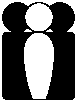 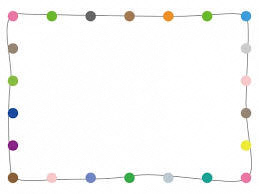 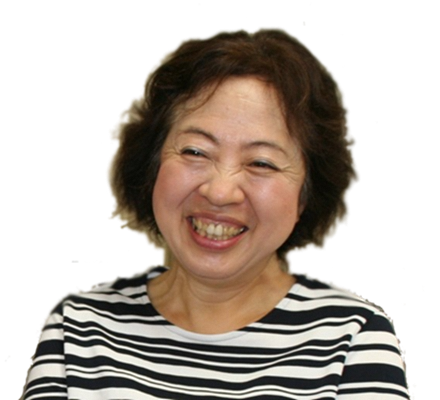 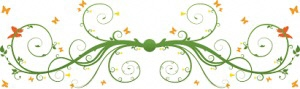 